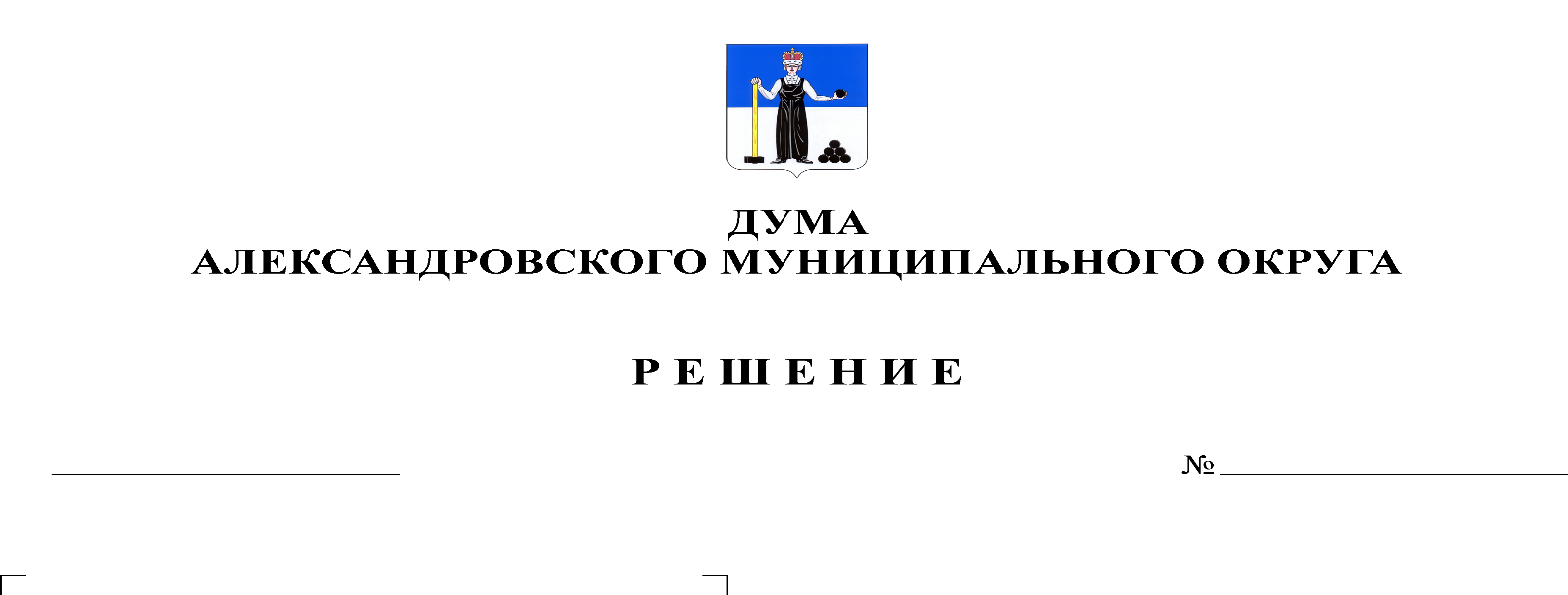 В соответствии с Федеральным законом от 07.02.2011 № 6 - ФЗ «Об общих принципах организации и деятельности контрольно-счетных органов субъектов Российской Федерации и муниципальных образований», статьями 157, 264.4, 268.1 Бюджетного кодекса Российской Федерации, Уставом Александровского муниципального округа, Дума Александровского муниципального округаРЕШАЕТ:Утвердить Порядок проведения внешней проверки годового отчета об исполнении бюджета Александровского муниципального округа согласно приложения.Опубликовать настоящее решение в газете «Боевой путь» и разместить в сетевом издании Официальный сайт органа местного самоуправления «Александровский муниципальный район Пермского края» (www.aleksraion.ru.)Решение вступает в силу с момента его официального опубликования.Председатель ДумыАлександровского муниципального округа			            Л.Н. БелецкаяИсполняющий полномочия главы муниципального округа-главы администрации Александровского муниципального округа                  		 В.А. БелобаржевскийПриложениек решению Думы Александровскогомуниципального округаот _25.02.2021_ № _156_ПОРЯДОКпроведения внешней проверки годового отчета об исполнении бюджета Александровского муниципального округаНастоящий Порядок проведения внешней проверки годового отчета об исполнении бюджета Александровского муниципального округа (далее Порядок) разработан в соответствии с требованиями статьи 264.4 Бюджетного кодекса Российской Федерации, Федерального закона от 07.02.2011 № 6-ФЗ «Об общих принципах организации и деятельности контрольно-счетных органов субъектов Российской Федерации и муниципальных образований», Положением о бюджетном процессе в Александровском муниципальном округе.Общие положения1.1. Годовой отчет об исполнении бюджета Александровского муниципальном округа до его рассмотрения Думой Александровского муниципального округа подлежит внешней проверке, которая включает внешнюю проверку бюджетной отчетности главных администраторов бюджетных средств и подготовку заключения на годовой отчет об исполнении бюджета Александровского муниципального округа.1.2. Внешняя проверка годового отчета об исполнении бюджета Александровского муниципального округа осуществляется Контрольно-счетной палатой Александровского муниципального округа (далее – КСП АМО).  1.3. Внешняя проверка годового отчета Александровского муниципального округа проводится в соответствии с планом работы КСП АМО на текущий год, с указанием сроков проведения и ответственных должностных лиц КСП АМО.1.4. Предметом внешней проверки годового отчета об исполнении бюджета Александровского муниципального округа являются: отчет об исполнении бюджета Александровского муниципального округа за отчетный финансовый год, бюджетная отчетность главных администраторов бюджетных средств, дополнительные материалы, документы и пояснения к ним.1.5 Объектами внешней проверки годового отчета об исполнении бюджета Александровского муниципального округа являются главные администраторы бюджетных средств и иные участники бюджетного процесса, если они получают и используют средства бюджета Александровского муниципального округа или используют имущество, находящееся в муниципальной собственности.1.6. Администрация Александровского муниципального округа представляет отчет об исполнении бюджета Александровского муниципального округа для подготовки заключения на него не позднее 1 апреля текущего года. Одновременно с годовым отчетом об исполнении бюджета Александровского муниципального округа в КСП АМО администрацией Александровского муниципального округа направляются дополнительные материалы, необходимые для проведения внешней проверки годового отчета об исполнении бюджета Александровского муниципального округа, указанные в запросе КСП АМО.1.7. Внешняя проверка годового отчета об исполнении бюджета Александровского муниципального округа проводится в соответствии с Методикой проведения внешней проверки годового отчета об исполнении бюджета Александровского муниципального округа за отчетный финансовый год утвержденной приказом председателя КСП АМО.1.8. Внешняя проверка годового отчета об исполнении бюджета Александровского муниципального округа включает внешнюю проверку бюджетной отчетности главных распорядителей (распорядителей, получателей) бюджетных средств, главных администраторов (администраторов) доходов бюджета, главных администраторов (администраторов) источников финансирования дефицита бюджета и подготовку заключения на годовой отчет об исполнении бюджета Александровского муниципального округа.1.9. Бюджетная отчетность финансового органа, организующего исполнение бюджета – администрации Александровского муниципального округа, формируется в соответствии с единой методологией и стандартами бюджетного учета и отчетности, установленных Министерством финансов Российской Федерации и должна содержать:- отчет об исполнении бюджета;- баланс исполнения бюджета;- отчет о финансовых результатах деятельности;- отчет о движении денежных средств;- пояснительную записку. 2. Внешняя проверка бюджетной отчетности главных администраторовбюджетных средств2.1. В ходе внешней проверки годового отчета об исполнении бюджета Александровского муниципального округа проверяется бюджетная отчетность главных администраторов бюджетных средств.2.2. Главными администраторами бюджетных средств являются главные распорядители (распорядители, получатели) бюджетных средств, главные администраторы (администраторы) доходов бюджета, главные администраторы (администраторы) источников финансирования дефицита бюджета Александровского муниципального округа.2.3. Состав бюджетной отчетности главного администратора (администратора) доходов бюджета, главного распорядителя (распорядителя, получателя) бюджетных средств, главного администратора (администратора) источников финансирования дефицита устанавливается Инструкцией о порядке составления и представления годовой, квартальной и месячной отчетности об исполнении бюджетов бюджетной системы Российской Федерации, утвержденной приказом Министерства финансов Российской Федерации, в действующей редакции.Финансовая отчетность муниципальных бюджетных учреждений, в отношении которых главным распорядителем (распорядителем) бюджетных средств осуществляются функции и полномочия учредителя, составляют и представляют финансовую отчетность по формам, установленным Министерством финансов Российской Федерации.2.4. Бюджетная отчетность главных администраторов бюджетных средств проверяется на предмет соответствия:2.4.1. Требованиям действующих в проверяемом периоде Единого плана счетов бухгалтерского учета, и Инструкции по его применению, Инструкции о порядке составления и представления годовой, квартальной и месячной отчетности об исполнении бюджетов бюджетной системы Российской Федерации, утвержденных Министерством финансов Российской Федерации, в частности:- наличие или отсутствия в отчетах установленных форм;- полнота заполнение установленных форм;-соответствия данных форм бюджетной отчетности главных администраторов бюджетных средств данным утвержденного и уточненного планов и данным сводной бюджетной росписи, нормативным правовым актам администрации Александровского муниципального округа.2.5. Проведенная внешняя проверка бюджетной отчетности оформляется по каждому главному распорядителю бюджетных средств: актом - при наличии нарушений, справкой - при отсутствии нарушений. В акте (справке) должны быть указаны:- полнота и правильность заполнения форм бюджетной отчетности;- соблюдение контрольных соотношений между формами бюджетной отчетности;- тождественность показателей годовой бюджетной отчетности и данных бюджетного учета, в случае установления расхождений должны быть указаны причины;- правильность составления сводной бюджетной отчетности главным администратором (администратором) доходов бюджета, главным распорядителем (распорядителем, получателем) бюджетных средств, главным администратором (администратором) источников финансирования дефицита.3. Внешняя проверка годового отчета об исполнениибюджета Александровского муниципального округа3.1. Внешняя проверка годового отчета об исполнении бюджета Александровского муниципального округа проводится по следующим направлениям:- проверка бюджетной отчетности по составу и содержанию форм отчетности;- соблюдение бюджетного законодательства при организации бюджетного процесса в Александровском муниципальном округе;- соблюдение бюджетного законодательства при исполнении бюджета Александровского муниципального округа;3.2. В процессе внешней проверки годового отчета об исполнении бюджета Александровского муниципального округа устанавливается:- законность, степень полноты и достоверности сведений, представленных в бюджетной отчетности, а также представленных в составе проекта решения годового отчета об исполнении бюджета Александровского муниципального округа документов и материалов;- соответствие фактического исполнения бюджета Александровского муниципального округа его плановым назначениям, установленным решениями Думы Александровского муниципального округа;- оценка эффективности и результативности использования в отчетном году бюджетных средств Александровского муниципального округа.В ходе проведения внешней проверки годового отчета об исполнении бюджета Александровского муниципального округа и подготовки заключения на него осуществляется анализ:- соответствия данных годового отчета об исполнении бюджета Александровского муниципального округа за отчетный год бюджетному законодательству, законодательству Пермского края и нормативным правовым актам Александровского муниципального округа;- соответствия объемов доходов и расходов бюджета Александровского муниципального округа, указанных в годовом отчете об исполнении бюджета за проверяемый период, объемам доходов и расходов бюджета, утвержденных решением о бюджете Александровского муниципального округа;- соответствия сводной бюджетной росписи Александровского муниципального округа бюджету Александровского муниципального округа на начало и на конец финансового года;- наличия утвержденных в установленном порядке уведомлений о бюджетных ассигнованиях;- соблюдения установленного порядка утверждения и доведения лимитов бюджетных обязательств;- соблюдения установленного порядка внесения дополнений и изменений в бюджет Александровского муниципального округа;- поступления собственных налоговых и неналоговых доходов, безвозмездных поступлений в бюджет Александровского муниципального округа, в том числе оценка исполнения доходной части бюджета Александровского муниципального округа по отношению к первоначально утвержденному бюджету и уточненному бюджету Александровского муниципального округа;- исполнения расходной части бюджета Александровского муниципального округа по разделам и подразделам классификации расходов бюджетов;- исполнения расходной части бюджета Александровского муниципального округа по ведомственной структуре расходов бюджета;- расходования средств резервного фонда администрации Александровского муниципального округа;- предоставления бюджетных кредитов и муниципальных гарантий;- использования средств, выделенных из вышестоящих бюджетов в виде бюджетных кредитов на покрытие кассовых разрывов, образующихся в процессе исполнения бюджета Александровского муниципального округа;- осуществления внутренних заимствований бюджета Александровского муниципального округа;- поступления доходов в бюджет Александровского муниципального округа, полученных от использования муниципального имущества;- выполнения муниципальных программ, ведомственных целевых программ, приоритетных муниципальных проектов, реализуемых Александровским муниципальным округом;- соответствия фактического размера дефицита бюджета Александровского муниципального округа, источников его покрытия, расходов по обслуживанию долговых обязательств, принятым решениям о бюджете Александровского муниципального округа.3.3. В заключение на годовой отчет об исполнении бюджета Александровского муниципального округа подлежат также отражению следующие положения:3.3.1. соответствие итогов исполнения бюджета Александровского муниципального округа целям и задачам, поставленным в:- прогнозе социально-экономического развития Александровского муниципального округа в анализируемом периоде;- основных направлениях налоговой политики и бюджетной политики в анализируемом периоде;- приоритетных направлениях расходов по обязательствам бюджета Александровского муниципального округа.3.3.2. Исполнение субъектами бюджетного планирования муниципальных заданий на предоставление муниципальных услуг и оценка результативности использованных муниципальных ресурсов, степень достижения целей и задач.3.3.3. Наличие расхождений показателей бюджетного учета и отчетности, их причины и методы исправления.4. Оформление результатов внешней проверки годового отчетаоб исполнении бюджета Александровского муниципального округа4.1. Результаты внешней проверки годового отчета об исполнении бюджета Александровского муниципального округа оформляются в виде заключения на годовой отчет об исполнении бюджета Александровского муниципального округа. В заключение на годовой отчет об исполнении бюджета Александровского муниципального округа следует дать оценку: - полноты и достоверности данных, представленных в годовом отчете об исполнении бюджета Александровского муниципального округа, с учетом результатов внешней проверки бюджетной отчетности главных распорядителей (распорядителей, получателей) бюджетных средств, главных администраторов (администраторов) доходов бюджета, главных администраторов (администраторов) источников финансирования дефицита бюджета; - соблюдения требований бюджетного законодательства при составлении годового отчета об исполнении бюджета Александровского муниципального округа;- полноты представленных одновременно с годовым отчетом об исполнении бюджета Александровского муниципального округа документов и материалов, их соответствие требованиям законодательства;- основных наиболее значимых итогов исполнения бюджета Александровского муниципального округа по доходам, расходам и источникам финансирования дефицита; - состояния муниципального долга (при наличии). Кроме того, необходимо отразить в заключении выявленные расхождения показателей бюджетного учета и отчетности с указанием причин, их обусловивших (при наличии). Также в заключении целесообразно отразить наиболее существенные нарушения и недостатки, выявленные в ходе проведения внешней проверки годового отчета об исполнении бюджета Александровского муниципального округа и бюджетной отчетности главных распорядителей (распорядителей, получателей) бюджетных средств, главных администраторов (администраторов) доходов бюджета, главных администраторов (администраторов) источников финансирования дефицита бюджета.4.2. Заключение на годовой отчет об исполнении бюджета Александровского муниципального округа оформляется по следующей структуре:- правовые основания подготовки заключения - анализ нормативных правовых актов Российской Федерации, Пермского края, органов местного самоуправления Александровского муниципального округа в части, касающейся осуществления КСП АМО последующего контроля и проведения внешней проверки;- материалы, представленные к внешней проверке, - анализ полноты и своевременности поступившей в КСП АМО бюджетной отчетности главных администраторов (администраторов) доходов, главных распорядителей (распорядителей, получателей) бюджетных средств, главных администраторов (администраторов) источников финансирования дефицита;- предмет внешней проверки – годовой отчет об исполнении бюджета Александровского муниципального округа за отчетный финансовый год, бюджетная отчетность главных администраторов бюджетных средств;- итоги бюджетной деятельности - анализ показателей плановых и фактических объемов доходов и расходов бюджета Александровского муниципального округа, причины отклонений, наличие дебиторской и кредиторской задолженности, анализ исполнения текстовых статей решения Думы Александровского муниципального округа о бюджете на текущий год и на плановый период (с учетом изменений);- результаты проведения внешней проверки бюджетной отчетности главных администраторов  (администраторов) доходов, главных распорядителей (распорядителей, получателей) бюджетных средств, главных администраторов (администраторов) источников финансирования дефицита - анализ использования бюджетных средств, предусмотренных в уточненном плане главным администраторам (администраторов) доходов бюджета, главным распорядителям (распорядителям, получателям) бюджетных средств, главным администраторам (администраторам) источников финансирования дефицита;- использование средств резервного фонда администрации Александровского муниципального округа на предупреждение и ликвидацию чрезвычайных ситуаций и последствий стихийных бедствий;- долговые обязательства - анализ состояния муниципального долга Александровского муниципального округа;- выводы по внешней проверке - заключение о полноте и достоверности представленных показателей бюджетной отчетности (подведение итогов по разделам, оценка соответствия годового отчета требованиям бюджетного законодательства Российской Федерации, законодательства Пермского края, нормативным правовым актам Александровского муниципального округа).5. Заключительная часть5.1. КСП АМО готовит заключение на годовой отчет об исполнении бюджета Александровского муниципального округа на основании данных внешней проверки годовой бюджетной отчетности главных распорядителей (распорядителей, получателей)  бюджетных средств, главных администраторов (администраторов) доходов бюджета, главных администраторов (администраторов) источников финансирования дефицита бюджета и не позднее 1 мая текущего года представляет заключение в Думу Александровского муниципального округа с одновременным направлением в администрацию Александровского муниципального округа.5.2. В ходе осуществления внешней проверки годового отчета об исполнении бюджета Александровского муниципального округа КСП АМО вправе в пределах своих полномочий запрашивать дополнительную информацию и документы у администрации Александровского муниципального округа, главных администраторов бюджетных средств.5.3. Администрация Александровского муниципального округа, главные администраторы бюджетных средств Александровского муниципального округа обязаны предоставлять в КСП АМО необходимую информацию и документы в срок, указанный в запросе.